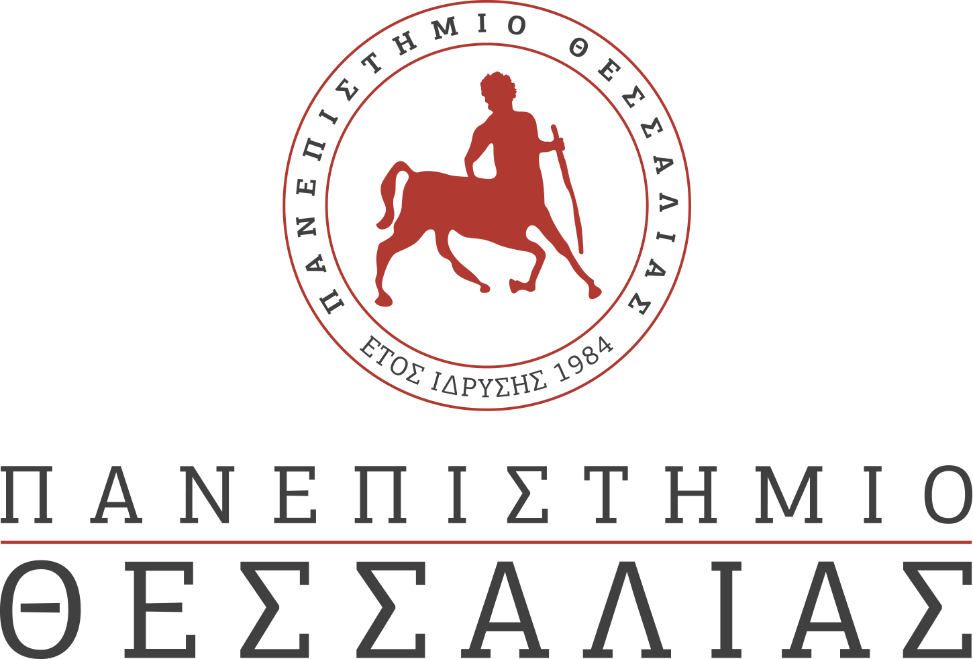 ΕΚΔΗΛΩΣΕΙΣ–ΔΡΑΣΤΗΡΙΟΤΗΤΕΣ ΚΑΘΗΜΕΡΙΝΗ ΕΚΔΟΣΗ  ΔΕΛΤΙΟ ΤΥΠΟΥURBAN ROOTSURBAN ROOTSΜετά από πρόσκληση στο ΜΠΣ του Τμήματος Δασολογίας, Επιστημών Ξύλου και Σχεδιασμού Θα παρουσιαστεί η έξοχη διπλωματική εργασία των Βασιλική Παπαδοπούλου και Κική Σταλαχτίδου URBAN ROOTS(επιμέλεια: Ιορδάνης Στυλίδης) με θέμα την πολιτική, περιβαλλοντική, αναβάθμιση του χώρου του στρατοπέδου ''Μεγάλου Αλεξανδρου'' στον δήμο Αμπελοκήπων-Μενεμένης, στην πόλη Θεσσαλονίκη.Μια έξοχη κριτική διερεύνηση, χωρική αποτίμηση και ακριβής σχεδιαστική απόδοση του απαιτήσεων ενός σύνθετου περιβαλλοντικού, κοινωνικού, πολιτικού-φιλοσοφικού προγράμματος που θεωρώ πως θα εμπλουτίσει το γνωσιακό υπόβαθρο που ορίζει τις ακαδημαϊκές υποχρεώσεις των φοιτητών-φοιτητριών που ακολουθούν συναφείς γνωσιακές περιοχές ρύθμισης της σημασίας του πολιτισμού μας.Ο σύνδεσμος για την παρακολούθηση θα αναρτηθεί στο ΤΕΑΜΣ στις 08.48 (πρωί...!!!) ...Σαββάτο 15 Μαϊου (μεθαύριο...!!!) -- IORDANIS STYLIDISassociate professoruniversity of Thessalydepartment of architectureHellenic RepublicEuropean Union 0030 24210 742500030 2310 907 954www.iordanisstylidis.grhttps://issuu.com/iordanisstylidis-- IORDANIS STYLIDISassociate professoruniversity of Thessalydepartment of architectureHellenic RepublicEuropean Union 0030 24210 742500030 2310 907 954www.iordanisstylidis.grhttps://issuu.com/iordanisstylidis